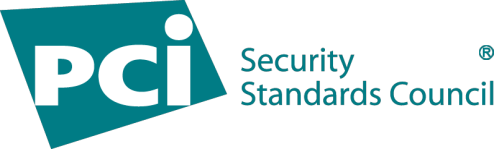 Payment Card Industry (PCI) 
Data Security StandardAttestation of Compliance for
Self-Assessment Questionnaire D – 
Service Providers For use with PCI DSS Version 3.2.1July 2018Section 1:	Assessment Information Instructions for SubmissionThis document must be completed as a declaration of the results of the service provider’s self-assessment with the Payment Card Industry Data Security Standard Requirements and Security Assessment Procedures (PCI DSS). Complete all sections: The service provider is responsible for ensuring that each section is completed by the relevant parties, as applicable. Contact the requesting payment brand for reporting and submission procedures.Section 2: Self-Assessment Questionnaire D – Service Providers This Attestation of Compliance reflects the results of a self-assessment, which is documented in an accompanying SAQ.Section 3:	Validation and Attestation DetailsThis AOC is based on results noted in SAQ D (Section 2), dated (SAQ completion date).Based on the results documented in the SAQ D noted above, the signatories identified in Parts 3b-3d, as applicable, assert(s) the following compliance status for the entity identified in Part 2 of this document: (check one):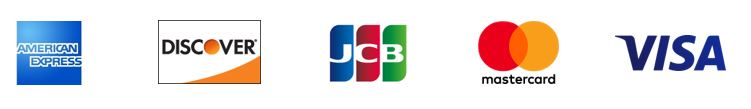 Part 1.  Service Provider and Qualified Security Assessor InformationPart 1.  Service Provider and Qualified Security Assessor InformationPart 1.  Service Provider and Qualified Security Assessor InformationPart 1.  Service Provider and Qualified Security Assessor InformationPart 1.  Service Provider and Qualified Security Assessor InformationPart 1.  Service Provider and Qualified Security Assessor InformationPart 1.  Service Provider and Qualified Security Assessor InformationPart 1.  Service Provider and Qualified Security Assessor InformationPart 1.  Service Provider and Qualified Security Assessor InformationPart 1a. Service Provider Organization InformationPart 1a. Service Provider Organization InformationPart 1a. Service Provider Organization InformationPart 1a. Service Provider Organization InformationPart 1a. Service Provider Organization InformationPart 1a. Service Provider Organization InformationPart 1a. Service Provider Organization InformationPart 1a. Service Provider Organization InformationPart 1a. Service Provider Organization InformationCompany Name:DBA (doing business as):Contact Name:Title: Telephone:E-mail:Business Address:City:State/Province:Country:Zip:Zip:URL:Part 1b. Qualified Security Assessor Company Information (if applicable)Part 1b. Qualified Security Assessor Company Information (if applicable)Part 1b. Qualified Security Assessor Company Information (if applicable)Part 1b. Qualified Security Assessor Company Information (if applicable)Part 1b. Qualified Security Assessor Company Information (if applicable)Part 1b. Qualified Security Assessor Company Information (if applicable)Part 1b. Qualified Security Assessor Company Information (if applicable)Part 1b. Qualified Security Assessor Company Information (if applicable)Part 1b. Qualified Security Assessor Company Information (if applicable)Company Name:Lead QSA Contact Name:Title: Telephone:E-mail:Business Address:City:State/Province:Country:Zip:Zip:URL:Part 2.  Executive SummaryPart 2.  Executive SummaryPart 2.  Executive SummaryPart 2.  Executive SummaryPart 2.  Executive SummaryPart 2.  Executive SummaryPart 2a. Scope VerificationPart 2a. Scope VerificationPart 2a. Scope VerificationPart 2a. Scope VerificationPart 2a. Scope VerificationPart 2a. Scope VerificationServices that were INCLUDED in the scope of the PCI DSS Assessment (check all that apply):Services that were INCLUDED in the scope of the PCI DSS Assessment (check all that apply):Services that were INCLUDED in the scope of the PCI DSS Assessment (check all that apply):Services that were INCLUDED in the scope of the PCI DSS Assessment (check all that apply):Services that were INCLUDED in the scope of the PCI DSS Assessment (check all that apply):Services that were INCLUDED in the scope of the PCI DSS Assessment (check all that apply):Name of service(s) assessed:Type of service(s) assessed:Type of service(s) assessed:Type of service(s) assessed:Type of service(s) assessed:Type of service(s) assessed:Type of service(s) assessed:Hosting Provider: Applications / software Hardware Infrastructure / Network Physical space (co-location) Storage Web Security services 3-D Secure Hosting Provider Shared Hosting Provider Other Hosting (specify):Managed Services (specify): Systems security services IT support Physical security Terminal Management System Other services (specify):Managed Services (specify): Systems security services IT support Physical security Terminal Management System Other services (specify):Managed Services (specify): Systems security services IT support Physical security Terminal Management System Other services (specify):Managed Services (specify): Systems security services IT support Physical security Terminal Management System Other services (specify):Payment Processing: POS / card present Internet / e-commerce MOTO / Call Center ATM Other processing (specify): Account Management Fraud and Chargeback Fraud and Chargeback Fraud and Chargeback Fraud and Chargeback Payment Gateway/Switch Back-Office Services Issuer Processing Issuer Processing Issuer Processing Issuer Processing Prepaid Services Billing Management Loyalty Programs Loyalty Programs Loyalty Programs Loyalty Programs Records Management Clearing and Settlement Merchant Services Merchant Services Merchant Services Merchant Services Tax/Government Payments Network Provider Network Provider Network Provider Network Provider Network Provider Network Provider Others (specify):       Others (specify):       Others (specify):       Others (specify):       Others (specify):       Others (specify):      Note: These categories are provided for assistance only, and are not intended to limit or predetermine an entity’s service description. If you feel these categories don’t apply to your service, complete “Others.”If you’re unsure whether a category could apply to your service, consult with the applicable payment brand. Note: These categories are provided for assistance only, and are not intended to limit or predetermine an entity’s service description. If you feel these categories don’t apply to your service, complete “Others.”If you’re unsure whether a category could apply to your service, consult with the applicable payment brand. Note: These categories are provided for assistance only, and are not intended to limit or predetermine an entity’s service description. If you feel these categories don’t apply to your service, complete “Others.”If you’re unsure whether a category could apply to your service, consult with the applicable payment brand. Note: These categories are provided for assistance only, and are not intended to limit or predetermine an entity’s service description. If you feel these categories don’t apply to your service, complete “Others.”If you’re unsure whether a category could apply to your service, consult with the applicable payment brand. Note: These categories are provided for assistance only, and are not intended to limit or predetermine an entity’s service description. If you feel these categories don’t apply to your service, complete “Others.”If you’re unsure whether a category could apply to your service, consult with the applicable payment brand. Note: These categories are provided for assistance only, and are not intended to limit or predetermine an entity’s service description. If you feel these categories don’t apply to your service, complete “Others.”If you’re unsure whether a category could apply to your service, consult with the applicable payment brand. Note: These categories are provided for assistance only, and are not intended to limit or predetermine an entity’s service description. If you feel these categories don’t apply to your service, complete “Others.”If you’re unsure whether a category could apply to your service, consult with the applicable payment brand. Part 2a. Scope Verification (continued)Part 2a. Scope Verification (continued)Part 2a. Scope Verification (continued)Part 2a. Scope Verification (continued)Part 2a. Scope Verification (continued)Part 2a. Scope Verification (continued)Services that are provided by the service provider but were NOT INCLUDED in the scope of the PCI DSS Assessment (check all that apply): Services that are provided by the service provider but were NOT INCLUDED in the scope of the PCI DSS Assessment (check all that apply): Services that are provided by the service provider but were NOT INCLUDED in the scope of the PCI DSS Assessment (check all that apply): Services that are provided by the service provider but were NOT INCLUDED in the scope of the PCI DSS Assessment (check all that apply): Services that are provided by the service provider but were NOT INCLUDED in the scope of the PCI DSS Assessment (check all that apply): Services that are provided by the service provider but were NOT INCLUDED in the scope of the PCI DSS Assessment (check all that apply): Name of service(s) not assessed:Name of service(s) not assessed:Name of service(s) not assessed:Type of service(s) not assessed:Type of service(s) not assessed:Type of service(s) not assessed:Type of service(s) not assessed:Type of service(s) not assessed:Type of service(s) not assessed:Hosting Provider: Applications / software Hardware Infrastructure / Network Physical space (co-location) Storage Web Security services 3-D Secure Hosting Provider Shared Hosting Provider Other Hosting (specify):Hosting Provider: Applications / software Hardware Infrastructure / Network Physical space (co-location) Storage Web Security services 3-D Secure Hosting Provider Shared Hosting Provider Other Hosting (specify):Managed Services (specify): Systems security services IT support Physical security Terminal Management System Other services (specify):Managed Services (specify): Systems security services IT support Physical security Terminal Management System Other services (specify):Managed Services (specify): Systems security services IT support Physical security Terminal Management System Other services (specify):Payment Processing: POS / card present Internet / e-commerce MOTO / Call Center ATM Other processing (specify): Account Management Account Management Fraud and Chargeback Fraud and Chargeback Fraud and Chargeback Payment Gateway/Switch Back-Office Services Back-Office Services Issuer Processing Issuer Processing Issuer Processing Prepaid Services Billing Management Billing Management Loyalty Programs Loyalty Programs Loyalty Programs Records Management Clearing and Settlement Clearing and Settlement Merchant Services Merchant Services Merchant Services Tax/Government Payments Network Provider Network Provider Network Provider Network Provider Network Provider Network Provider Network Provider Others (specify):       Others (specify):       Others (specify):       Others (specify):       Others (specify):       Others (specify):       Others (specify):      Provide a brief explanation why any checked services were not included in the assessment:Provide a brief explanation why any checked services were not included in the assessment:Provide a brief explanation why any checked services were not included in the assessment:Provide a brief explanation why any checked services were not included in the assessment:Part 2b. Description of Payment Card BusinessPart 2b. Description of Payment Card BusinessDescribe how and in what capacity your business stores, processes, and/or transmits cardholder data.Describe how and in what capacity your business is otherwise involved in or has the ability to impact the security of cardholder data.Part 2c. LocationsPart 2c. LocationsPart 2c. LocationsPart 2c. LocationsList types of facilities (for example, retail outlets, corporate offices, data centers, call centers, etc.) and a summary of locations included in the PCI DSS review. List types of facilities (for example, retail outlets, corporate offices, data centers, call centers, etc.) and a summary of locations included in the PCI DSS review. List types of facilities (for example, retail outlets, corporate offices, data centers, call centers, etc.) and a summary of locations included in the PCI DSS review. Type of facilityNumber of facilities of this typeLocation(s) of facility (city, country)Example: Retail outlets3Boston, MA, USAPart 2d. Payment ApplicationsPart 2d. Payment ApplicationsPart 2d. Payment ApplicationsPart 2d. Payment ApplicationsPart 2d. Payment ApplicationsDoes the organization use one or more Payment Applications?   Yes     NoDoes the organization use one or more Payment Applications?   Yes     NoDoes the organization use one or more Payment Applications?   Yes     NoDoes the organization use one or more Payment Applications?   Yes     NoDoes the organization use one or more Payment Applications?   Yes     NoProvide the following information regarding the Payment Applications your organization uses:Provide the following information regarding the Payment Applications your organization uses:Provide the following information regarding the Payment Applications your organization uses:Provide the following information regarding the Payment Applications your organization uses:Provide the following information regarding the Payment Applications your organization uses:Payment Application NameVersion NumberApplication VendorIs application 
PA-DSS Listed?PA-DSS Listing Expiry date (if applicable) Yes     No Yes     No Yes     No Yes     No Yes     No Yes     No Yes     No Yes     NoPart 2e. Description of Environment Part 2e. Description of Environment Part 2e. Description of Environment Provide a high-level description of the environment covered by this assessment.For example:Connections into and out of the cardholder data environment (CDE).Critical system components within the CDE, such as POS devices, databases, web servers, etc., and any other necessary payment components, as applicable.Does your business use network segmentation to affect the scope of your PCI DSS environment? (Refer to “Network Segmentation” section of PCI DSS for guidance on network segmentation) Does your business use network segmentation to affect the scope of your PCI DSS environment? (Refer to “Network Segmentation” section of PCI DSS for guidance on network segmentation)  Yes    NoPart 2f. Third-Party Service ProvidersPart 2f. Third-Party Service ProvidersPart 2f. Third-Party Service ProvidersPart 2f. Third-Party Service ProvidersPart 2f. Third-Party Service ProvidersPart 2f. Third-Party Service ProvidersPart 2f. Third-Party Service ProvidersPart 2f. Third-Party Service ProvidersPart 2f. Third-Party Service ProvidersDoes your company have a relationship with a Qualified Integrator Reseller (QIR) for the purpose of the services being validated? Does your company have a relationship with a Qualified Integrator Reseller (QIR) for the purpose of the services being validated? Does your company have a relationship with a Qualified Integrator Reseller (QIR) for the purpose of the services being validated? Does your company have a relationship with a Qualified Integrator Reseller (QIR) for the purpose of the services being validated? Does your company have a relationship with a Qualified Integrator Reseller (QIR) for the purpose of the services being validated? Does your company have a relationship with a Qualified Integrator Reseller (QIR) for the purpose of the services being validated? Does your company have a relationship with a Qualified Integrator Reseller (QIR) for the purpose of the services being validated?  Yes    No Yes    No Yes    NoIf Yes: If Yes: If Yes: If Yes: If Yes: If Yes: If Yes: If Yes: Name of QIR Company:Name of QIR Company:Name of QIR Company:Name of QIR Company:Name of QIR Company:QIR Individual Name:QIR Individual Name:QIR Individual Name:QIR Individual Name:QIR Individual Name:Description of services provided by QIR:Description of services provided by QIR:Description of services provided by QIR:Description of services provided by QIR:Description of services provided by QIR:Part 2f. Third-Party Service Providers (Continued)Part 2f. Third-Party Service Providers (Continued)Part 2f. Third-Party Service Providers (Continued)Part 2f. Third-Party Service Providers (Continued)Part 2f. Third-Party Service Providers (Continued)Part 2f. Third-Party Service Providers (Continued)Part 2f. Third-Party Service Providers (Continued)Part 2f. Third-Party Service Providers (Continued)Part 2f. Third-Party Service Providers (Continued)Does your company have a relationship with one or more third-party service providers (for example, Qualified Integrator & Resellers (QIR), gateways, payment processors, payment service providers (PSP), web-hosting companies, airline booking agents, loyalty program agents, etc.) for the purpose of the services being validated?Does your company have a relationship with one or more third-party service providers (for example, Qualified Integrator & Resellers (QIR), gateways, payment processors, payment service providers (PSP), web-hosting companies, airline booking agents, loyalty program agents, etc.) for the purpose of the services being validated?Does your company have a relationship with one or more third-party service providers (for example, Qualified Integrator & Resellers (QIR), gateways, payment processors, payment service providers (PSP), web-hosting companies, airline booking agents, loyalty program agents, etc.) for the purpose of the services being validated?Does your company have a relationship with one or more third-party service providers (for example, Qualified Integrator & Resellers (QIR), gateways, payment processors, payment service providers (PSP), web-hosting companies, airline booking agents, loyalty program agents, etc.) for the purpose of the services being validated?Does your company have a relationship with one or more third-party service providers (for example, Qualified Integrator & Resellers (QIR), gateways, payment processors, payment service providers (PSP), web-hosting companies, airline booking agents, loyalty program agents, etc.) for the purpose of the services being validated?Does your company have a relationship with one or more third-party service providers (for example, Qualified Integrator & Resellers (QIR), gateways, payment processors, payment service providers (PSP), web-hosting companies, airline booking agents, loyalty program agents, etc.) for the purpose of the services being validated?Does your company have a relationship with one or more third-party service providers (for example, Qualified Integrator & Resellers (QIR), gateways, payment processors, payment service providers (PSP), web-hosting companies, airline booking agents, loyalty program agents, etc.) for the purpose of the services being validated? Yes    No Yes    NoIf Yes: If Yes: If Yes: If Yes: If Yes: If Yes: If Yes: If Yes: If Yes: Name of service provider:Name of service provider:Name of service provider:Description of services provided:Description of services provided:Description of services provided:Description of services provided:Description of services provided:Description of services provided:Note: Requirement 12.8 applies to all entities in this list.Note: Requirement 12.8 applies to all entities in this list.Note: Requirement 12.8 applies to all entities in this list.Note: Requirement 12.8 applies to all entities in this list.Note: Requirement 12.8 applies to all entities in this list.Note: Requirement 12.8 applies to all entities in this list.Note: Requirement 12.8 applies to all entities in this list.Note: Requirement 12.8 applies to all entities in this list.Note: Requirement 12.8 applies to all entities in this list.Part 2g. Summary of Requirements TestedPart 2g. Summary of Requirements TestedPart 2g. Summary of Requirements TestedPart 2g. Summary of Requirements TestedPart 2g. Summary of Requirements TestedPart 2g. Summary of Requirements TestedPart 2g. Summary of Requirements TestedPart 2g. Summary of Requirements TestedPart 2g. Summary of Requirements TestedFor each PCI DSS Requirement, select one of the following:Full – The requirement and all sub-requirements were assessed for that Requirement, and no sub-requirements were marked as “Not Tested” or “Not Applicable” in the SAQ.Partial – One or more sub-requirements of that Requirement were marked as “Not Tested” or “Not Applicable” in the SAQ.None – All sub-requirements of that Requirement were marked as “Not Tested” and/or “Not Applicable” in the SAQ.For all requirements identified as either “Partial” or “None,” provide details in the “Justification for Approach” column, including:Details of specific sub-requirements that were marked as either “Not Tested” and/or “Not Applicable” in the SAQ Reason why sub-requirement(s) were not tested or not applicableNote: One table to be completed for each service covered by this AOC. Additional copies of this section are available on the PCI SSC website.For each PCI DSS Requirement, select one of the following:Full – The requirement and all sub-requirements were assessed for that Requirement, and no sub-requirements were marked as “Not Tested” or “Not Applicable” in the SAQ.Partial – One or more sub-requirements of that Requirement were marked as “Not Tested” or “Not Applicable” in the SAQ.None – All sub-requirements of that Requirement were marked as “Not Tested” and/or “Not Applicable” in the SAQ.For all requirements identified as either “Partial” or “None,” provide details in the “Justification for Approach” column, including:Details of specific sub-requirements that were marked as either “Not Tested” and/or “Not Applicable” in the SAQ Reason why sub-requirement(s) were not tested or not applicableNote: One table to be completed for each service covered by this AOC. Additional copies of this section are available on the PCI SSC website.For each PCI DSS Requirement, select one of the following:Full – The requirement and all sub-requirements were assessed for that Requirement, and no sub-requirements were marked as “Not Tested” or “Not Applicable” in the SAQ.Partial – One or more sub-requirements of that Requirement were marked as “Not Tested” or “Not Applicable” in the SAQ.None – All sub-requirements of that Requirement were marked as “Not Tested” and/or “Not Applicable” in the SAQ.For all requirements identified as either “Partial” or “None,” provide details in the “Justification for Approach” column, including:Details of specific sub-requirements that were marked as either “Not Tested” and/or “Not Applicable” in the SAQ Reason why sub-requirement(s) were not tested or not applicableNote: One table to be completed for each service covered by this AOC. Additional copies of this section are available on the PCI SSC website.For each PCI DSS Requirement, select one of the following:Full – The requirement and all sub-requirements were assessed for that Requirement, and no sub-requirements were marked as “Not Tested” or “Not Applicable” in the SAQ.Partial – One or more sub-requirements of that Requirement were marked as “Not Tested” or “Not Applicable” in the SAQ.None – All sub-requirements of that Requirement were marked as “Not Tested” and/or “Not Applicable” in the SAQ.For all requirements identified as either “Partial” or “None,” provide details in the “Justification for Approach” column, including:Details of specific sub-requirements that were marked as either “Not Tested” and/or “Not Applicable” in the SAQ Reason why sub-requirement(s) were not tested or not applicableNote: One table to be completed for each service covered by this AOC. Additional copies of this section are available on the PCI SSC website.For each PCI DSS Requirement, select one of the following:Full – The requirement and all sub-requirements were assessed for that Requirement, and no sub-requirements were marked as “Not Tested” or “Not Applicable” in the SAQ.Partial – One or more sub-requirements of that Requirement were marked as “Not Tested” or “Not Applicable” in the SAQ.None – All sub-requirements of that Requirement were marked as “Not Tested” and/or “Not Applicable” in the SAQ.For all requirements identified as either “Partial” or “None,” provide details in the “Justification for Approach” column, including:Details of specific sub-requirements that were marked as either “Not Tested” and/or “Not Applicable” in the SAQ Reason why sub-requirement(s) were not tested or not applicableNote: One table to be completed for each service covered by this AOC. Additional copies of this section are available on the PCI SSC website.For each PCI DSS Requirement, select one of the following:Full – The requirement and all sub-requirements were assessed for that Requirement, and no sub-requirements were marked as “Not Tested” or “Not Applicable” in the SAQ.Partial – One or more sub-requirements of that Requirement were marked as “Not Tested” or “Not Applicable” in the SAQ.None – All sub-requirements of that Requirement were marked as “Not Tested” and/or “Not Applicable” in the SAQ.For all requirements identified as either “Partial” or “None,” provide details in the “Justification for Approach” column, including:Details of specific sub-requirements that were marked as either “Not Tested” and/or “Not Applicable” in the SAQ Reason why sub-requirement(s) were not tested or not applicableNote: One table to be completed for each service covered by this AOC. Additional copies of this section are available on the PCI SSC website.For each PCI DSS Requirement, select one of the following:Full – The requirement and all sub-requirements were assessed for that Requirement, and no sub-requirements were marked as “Not Tested” or “Not Applicable” in the SAQ.Partial – One or more sub-requirements of that Requirement were marked as “Not Tested” or “Not Applicable” in the SAQ.None – All sub-requirements of that Requirement were marked as “Not Tested” and/or “Not Applicable” in the SAQ.For all requirements identified as either “Partial” or “None,” provide details in the “Justification for Approach” column, including:Details of specific sub-requirements that were marked as either “Not Tested” and/or “Not Applicable” in the SAQ Reason why sub-requirement(s) were not tested or not applicableNote: One table to be completed for each service covered by this AOC. Additional copies of this section are available on the PCI SSC website.For each PCI DSS Requirement, select one of the following:Full – The requirement and all sub-requirements were assessed for that Requirement, and no sub-requirements were marked as “Not Tested” or “Not Applicable” in the SAQ.Partial – One or more sub-requirements of that Requirement were marked as “Not Tested” or “Not Applicable” in the SAQ.None – All sub-requirements of that Requirement were marked as “Not Tested” and/or “Not Applicable” in the SAQ.For all requirements identified as either “Partial” or “None,” provide details in the “Justification for Approach” column, including:Details of specific sub-requirements that were marked as either “Not Tested” and/or “Not Applicable” in the SAQ Reason why sub-requirement(s) were not tested or not applicableNote: One table to be completed for each service covered by this AOC. Additional copies of this section are available on the PCI SSC website.For each PCI DSS Requirement, select one of the following:Full – The requirement and all sub-requirements were assessed for that Requirement, and no sub-requirements were marked as “Not Tested” or “Not Applicable” in the SAQ.Partial – One or more sub-requirements of that Requirement were marked as “Not Tested” or “Not Applicable” in the SAQ.None – All sub-requirements of that Requirement were marked as “Not Tested” and/or “Not Applicable” in the SAQ.For all requirements identified as either “Partial” or “None,” provide details in the “Justification for Approach” column, including:Details of specific sub-requirements that were marked as either “Not Tested” and/or “Not Applicable” in the SAQ Reason why sub-requirement(s) were not tested or not applicableNote: One table to be completed for each service covered by this AOC. Additional copies of this section are available on the PCI SSC website.Name of Service Assessed:Name of Service Assessed:PCI DSS RequirementDetails of Requirements AssessedDetails of Requirements AssessedDetails of Requirements AssessedDetails of Requirements AssessedDetails of Requirements AssessedDetails of Requirements AssessedDetails of Requirements AssessedDetails of Requirements AssessedPCI DSS RequirementFullFullPartialNoneNoneJustification for Approach(Required for all “Partial” and “None” responses. Identify which sub-requirements were not tested and the reason.)Justification for Approach(Required for all “Partial” and “None” responses. Identify which sub-requirements were not tested and the reason.)Justification for Approach(Required for all “Partial” and “None” responses. Identify which sub-requirements were not tested and the reason.)Requirement 1:Requirement 2:Requirement 3:Requirement 4:Requirement 5:Requirement 6:Requirement 7:Requirement 8:Requirement 9:Requirement 10:Requirement 11:Requirement 12:Appendix A1:Appendix A2:The assessment documented in this attestation and in the SAQ was completed on:Have compensating controls been used to meet any requirement in the SAQ? Yes		 NoWere any requirements in the SAQ identified as being not applicable (N/A)? Yes		 NoWere any requirements in the SAQ identified as being not tested? Yes		 NoWere any requirements in the SAQ unable to be met due to a legal constraint? Yes		 NoPart 3. PCI DSS ValidationCompliant: All sections of the PCI DSS SAQ are complete, all questions answered affirmatively, resulting in an overall COMPLIANT rating; thereby (Service Provider Company Name) has demonstrated full compliance with the PCI DSS.Compliant: All sections of the PCI DSS SAQ are complete, all questions answered affirmatively, resulting in an overall COMPLIANT rating; thereby (Service Provider Company Name) has demonstrated full compliance with the PCI DSS.Compliant: All sections of the PCI DSS SAQ are complete, all questions answered affirmatively, resulting in an overall COMPLIANT rating; thereby (Service Provider Company Name) has demonstrated full compliance with the PCI DSS.Compliant: All sections of the PCI DSS SAQ are complete, all questions answered affirmatively, resulting in an overall COMPLIANT rating; thereby (Service Provider Company Name) has demonstrated full compliance with the PCI DSS.Non-Compliant:  Not all sections of the PCI DSS SAQ are complete, or not all questions are answered affirmatively, resulting in an overall NON-COMPLIANT rating, thereby (Service Provide Company Name) has not demonstrated full compliance with the PCI DSS.Target Date for Compliance:      An entity submitting this form with a status of Non-Compliant may be required to complete the Action Plan in Part 4 of this document. Check with the payment brand(s) before completing Part 4.Non-Compliant:  Not all sections of the PCI DSS SAQ are complete, or not all questions are answered affirmatively, resulting in an overall NON-COMPLIANT rating, thereby (Service Provide Company Name) has not demonstrated full compliance with the PCI DSS.Target Date for Compliance:      An entity submitting this form with a status of Non-Compliant may be required to complete the Action Plan in Part 4 of this document. Check with the payment brand(s) before completing Part 4.Non-Compliant:  Not all sections of the PCI DSS SAQ are complete, or not all questions are answered affirmatively, resulting in an overall NON-COMPLIANT rating, thereby (Service Provide Company Name) has not demonstrated full compliance with the PCI DSS.Target Date for Compliance:      An entity submitting this form with a status of Non-Compliant may be required to complete the Action Plan in Part 4 of this document. Check with the payment brand(s) before completing Part 4.Non-Compliant:  Not all sections of the PCI DSS SAQ are complete, or not all questions are answered affirmatively, resulting in an overall NON-COMPLIANT rating, thereby (Service Provide Company Name) has not demonstrated full compliance with the PCI DSS.Target Date for Compliance:      An entity submitting this form with a status of Non-Compliant may be required to complete the Action Plan in Part 4 of this document. Check with the payment brand(s) before completing Part 4.Compliant but with Legal exception:  One or more requirements are marked “No” due to a legal restriction that prevents the requirement from being met. This option requires additional review from acquirer or payment brand. If checked, complete the following:Compliant but with Legal exception:  One or more requirements are marked “No” due to a legal restriction that prevents the requirement from being met. This option requires additional review from acquirer or payment brand. If checked, complete the following:Compliant but with Legal exception:  One or more requirements are marked “No” due to a legal restriction that prevents the requirement from being met. This option requires additional review from acquirer or payment brand. If checked, complete the following:Compliant but with Legal exception:  One or more requirements are marked “No” due to a legal restriction that prevents the requirement from being met. This option requires additional review from acquirer or payment brand. If checked, complete the following:Affected RequirementDetails of how legal constraint prevents requirement being metPart 3a. Acknowledgement of StatusPart 3a. Acknowledgement of StatusSignatory(s) confirms:(Check all that apply)Signatory(s) confirms:(Check all that apply)PCI DSS Self-Assessment Questionnaire D, Version (version of SAQ), was completed according to the instructions therein.All information within the above-referenced SAQ and in this attestation fairly represents the results of my assessment in all material respects.I have confirmed with my payment application vendor that my payment system does not store sensitive authentication data after authorization.I have read the PCI DSS and I recognize that I must maintain PCI DSS compliance, as applicable to my environment, at all times.If my environment changes, I recognize I must reassess my environment and implement any additional PCI DSS requirements that apply. Part 3a. Acknowledgement of Status (continued)Part 3a. Acknowledgement of Status (continued)No evidence of full track data, CAV2, CVC2, CID, or CVV2 data, or PIN data storage after transaction authorization was found on ANY system reviewed during this assessment.ASV scans are being completed by the PCI SSC Approved Scanning Vendor (ASV Name)Part 3b. Service Provider AttestationPart 3b. Service Provider AttestationSignature of Service Provider Executive Officer Date:      Service Provider Executive Officer Name:      Title:      Part 3c. Qualified Security Assessor (QSA) Acknowledgement (if applicable)Part 3c. Qualified Security Assessor (QSA) Acknowledgement (if applicable)Part 3c. Qualified Security Assessor (QSA) Acknowledgement (if applicable)If a QSA was involved or assisted with this assessment, describe the role performed:Signature of Duly Authorized Officer of QSA Company Signature of Duly Authorized Officer of QSA Company Date:      Duly Authorized Officer Name:      Duly Authorized Officer Name:      QSA Company:      Part 3d. Internal Security Assessor (ISA) Involvement (if applicable)Part 3d. Internal Security Assessor (ISA) Involvement (if applicable)If an ISA(s) was involved or assisted with this assessment, identify the ISA personnel and describe the role performed:Part 4. Action Plan for Non-Compliant RequirementsPart 4. Action Plan for Non-Compliant RequirementsPart 4. Action Plan for Non-Compliant RequirementsPart 4. Action Plan for Non-Compliant RequirementsPart 4. Action Plan for Non-Compliant RequirementsPart 4. Action Plan for Non-Compliant RequirementsSelect the appropriate response for “Compliant to PCI DSS Requirements” for each requirement. If you answer “No” to any of the requirements, you may be required to provide the date your Company expects to be compliant with the requirement and a brief description of the actions being taken to meet the requirement. Check with the applicable payment brand(s) before completing Part 4. Select the appropriate response for “Compliant to PCI DSS Requirements” for each requirement. If you answer “No” to any of the requirements, you may be required to provide the date your Company expects to be compliant with the requirement and a brief description of the actions being taken to meet the requirement. Check with the applicable payment brand(s) before completing Part 4. Select the appropriate response for “Compliant to PCI DSS Requirements” for each requirement. If you answer “No” to any of the requirements, you may be required to provide the date your Company expects to be compliant with the requirement and a brief description of the actions being taken to meet the requirement. Check with the applicable payment brand(s) before completing Part 4. Select the appropriate response for “Compliant to PCI DSS Requirements” for each requirement. If you answer “No” to any of the requirements, you may be required to provide the date your Company expects to be compliant with the requirement and a brief description of the actions being taken to meet the requirement. Check with the applicable payment brand(s) before completing Part 4. Select the appropriate response for “Compliant to PCI DSS Requirements” for each requirement. If you answer “No” to any of the requirements, you may be required to provide the date your Company expects to be compliant with the requirement and a brief description of the actions being taken to meet the requirement. Check with the applicable payment brand(s) before completing Part 4. Select the appropriate response for “Compliant to PCI DSS Requirements” for each requirement. If you answer “No” to any of the requirements, you may be required to provide the date your Company expects to be compliant with the requirement and a brief description of the actions being taken to meet the requirement. Check with the applicable payment brand(s) before completing Part 4. PCI DSS RequirementDescription of RequirementCompliant to PCI DSS Requirements(Select One)Compliant to PCI DSS Requirements(Select One)Remediation Date and Actions 
(If “NO” selected for any Requirement)Remediation Date and Actions 
(If “NO” selected for any Requirement)PCI DSS RequirementDescription of RequirementYESNORemediation Date and Actions 
(If “NO” selected for any Requirement)Remediation Date and Actions 
(If “NO” selected for any Requirement)1Install and maintain a firewall configuration to protect cardholder data2Do not use vendor-supplied defaults for system passwords and other security parameters3Protect stored cardholder data4Encrypt transmission of cardholder data across open, public networks5Protect all systems against malware and regularly update anti-virus software or programs6Develop and maintain secure systems and applications7Restrict access to cardholder data by business need to know8Identify and authenticate access to system components9Restrict physical access to cardholder data10Track and monitor all access to network resources and cardholder data11Regularly test security systems and processes12Maintain a policy that addresses information security for all personnelAppendix A1Additional PCI DSS Requirements for Shared Hosting ProvidersAppendix A2Additional PCI DSS Requirements for Entities using SSL/early TLS for Card-Present POS POI Terminal Connections.